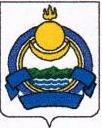 РЕВИЗИОННАЯ КОМИССИЯСТАНДАРТ ВНЕШНЕГО МУНИЦИПАЛЬНОГО ФИНАНСОВОГО КОНТРОЛЯ  «ФИНАНСОВО-ЭКОНОМИЧЕСКАЯ ЭКСПЕРТИЗА ПРОЕКТОВ МУНИЦИПАЛЬНЫХ ПРОГРАММ»  Утверждён: Руководителем ревизионнойкомиссии Совета депутатовмуниципального образованиягородское поселение «Город Гусиноозерск»«30» января 2017г.Содержание1. Общие положения…………………………………………………………….32. Требования к проведению экспертизы проекта муниципальной программы…………………………………………………….53. Требования к оформлению результатов………………………..…..............71. Общие положения.1.1. Стандарт внешнего муниципального финансового контроля «Финансово-экономическая экспертиза проектов муниципальных  программ»  (далее – Стандарт) подготовлен для организации исполнения ст. 157 Бюджетного кодекса Российской Федерации, разработан в соответствии с Федеральным законом от 07.02.2011 № 6-ФЗ «Об общих принципах организации и деятельности контрольно-счетных органов субъектов Российской Федерации и муниципальных образований», Общими требованиями к стандартам внешнего государственного и муниципального финансового контроля, утвержденными Коллегией Счетной палаты Российской Федерации (протокол от 12 мая 2012 года № 21К (854), положения «О Контрольно-ревизионной комиссии МО «Селенгинский район», утвержденного решением Совета  депутатов муниципального образования «Селенгинский район» от 16.11.2011г. № 223.1.2.При подготовке настоящего Стандарта был использован Стандарт СФК  «Финансово-экономическая экспертиза проектов муниципальных  программ», утвержденный решением  Президиума МКСО, протокол заседания Президиума Союза МКСО от 19.05.2013  № 2(33). 1.3. Стандарт определяет общие требования и принципы проведения Контрольно-ревизионной комиссией муниципального образования «Селенгинский  район» (далее КРК) финансово-экономической экспертизы проектов муниципальных программ, а также проектов изменений действующих муниципальных программ (далее – муниципальных программ) в пределах полномочий КРК.1.4. Стандарт является обязательным к применению должностными лицами КРК и привлеченными экспертами, участвующими в проведении финансово-экономической экспертизы проектов муниципальных программ.1.5. Основные термины и понятия: финансово-экономическая экспертиза проекта муниципальной программы – экспертно-аналитическое мероприятие, представляющее собой исследование на предварительном этапе контроля с целью оценить проект нормативного правового акта с точки зрения обеспеченности проектируемых нормативных решений финансовыми, организационными и иными мерами, целесообразности предполагаемых затрат с учетом ожидаемых результатов;целевые (индикативные) показатели, индикаторы – показатели, установленные программой, для оценки степени достижения поставленных программой целей и задач. 1.6. Финансово-экономическая экспертиза (далее – экспертиза) проектов муниципальных программ осуществляется КРК на основании п. 7 ч. 2 ст. 9 Федерального закона от 07.02.2011 № 6-ФЗ «Об общих принципах организации и деятельности контрольно-счетных органов субъектов Российской Федерации и муниципальных образований», положения «О Контрольно-счетной комиссии МО «Селенгинский район», утвержденного решением Совета  депутатов муниципального образования «Селенгинский район» от 16.12.2011г. № 223.1.7. Экспертизы проектов муниципальных программ являются экспертно-аналитическими мероприятиями, проводимыми в рамках предварительного контроля правовых актов. 1.8. Экспертиза проектов муниципальных программ или изменений муниципальных  программ КРК проводится в случае направления субъектом правотворческой инициативы (органами местного самоуправления) проектов муниципальных программ (или изменений к ним)  для проведения финансово-экономической экспертизы. 1.9.  Целью финансово-экономической экспертизы является подтверждение полномочий по установлению/изменению расходного обязательства, подтверждение обоснованности размера расходного обязательства, установление экономических последствий принятия нового/изменения действующего расходного обязательства для бюджета муниципального образования.1.10. Экспертиза проекта муниципальной программы включает оценку его соответствия Программе комплексного социально-экономического развития муниципального образования, нормам, установленным законами и иными нормативными правовыми актами Российской Федерации, субъектов Российской Федерации, муниципального образования в соответствующей сфере.1.11. Заключение КРК по итогам экспертизы не должно содержать политических оценок проекта муниципальной программы.1.12. Основными задачами экспертизы проекта муниципальной программы является оценка:- соответствия положений проекта муниципальной программы нормам законов и иных нормативных правовых актов;-  полноты анализа предметной ситуации и ее факторов;-  корректности определения ожидаемых результатов, целевых показателей (индикаторов) муниципальной программы;-  целостности и связанности задач муниципальной программы и мероприятий по их выполнению;- обоснованности заявленных финансовых потребностей муниципальной программы. 1.13. Финансово-экономической экспертизе подлежат проекты муниципальных программ или проекты внесения изменений в программы.  В случае повторного направления в КРК проекта муниципальной программы (проекта изменений в муниципальную программу) после устранения замечаний и рассмотрения предложений КРК,  проводится повторная финансово-экономическая экспертиза.1.14. Дополнительная финансово-экономическая экспертиза может проводиться в случае недостаточности информации и документов для подготовки заключения при условии направления в КРК дополнительной информации и документов вместе с проектом муниципальной программы (проектом изменений в муниципальную программу). Также дополнительная финансово-экономическая экспертиза может проводиться при единичных изменениях параметров программы, не связанных с целями, задачами, сводными мероприятиями (например, корректировка объема финансирования отдельных мероприятий) при наличии заключения по итогам финансово-экономической экспертизы ранее рассмотренного варианта проекта.           2. Требования к проведению экспертизы проектамуниципальной программы2.1. Объем экспертизы проекта муниципальной программы определяется должностным лицом КРК, ответственным за ее проведение, исходя из целей и задач экспертизы и условий ее проведения (срока подготовки заключения, а также полноты представленных материалов и качества их оформления). 2.2. При проведении экспертизы проекта муниципальной программы учитываются результаты ранее проведенных контрольных и экспертно-аналитических мероприятий в соответствующей сфере формирования и использования средств муниципального образования. 2.3. В ходе проведения экспертизы проектов муниципальных программ подлежат рассмотрению следующие вопросы:-            соответствие целей программы поставленной проблеме, соответствие планируемых задач целям программы;-            соответствие целей, задач программы Программе комплексного социально-экономического развития муниципального образования;-            четкость формулировок целей и задач, их конкретность и реальная достижимость в установленные сроки реализации программы;-            наличие измеряемых (натуральных и стоимостных) показателей, позволяющих оценить степень достижения целей и выполнения задач;-            взаимосвязанность программных мероприятий, в том числе по срокам реализации, отсутствие дублирования мероприятий других действующих/принимаемых программ;-            соответствие программных мероприятий целям и задачам программы;-            наличие и обоснованность промежуточных планируемых результатов;-            обоснованность объемов финансирования программных мероприятий;-            обоснованность источников финансирования и их структуры по программным мероприятиям;-            обоснованность объемов и механизма привлечения внебюджетных источников финансирования, полноты использования возможностей привлечения средств иных бюджетов бюджетной системы Российской Федерации, а также средств иных источников для реализации муниципальной программы;-  четкая формулировка, простота понимания индикаторов (целевых, индикативных показателей);-                     наличие достоверного источника информации или методики расчета индикаторов (целевых, индикативных показателей);-                     наличие взаимосвязи между индикаторами (целевыми, индикативными показателями) и программными мероприятиями;-                     наличие ответственных исполнителей (координаторов) за реализацию программы в целом и за исполнение отдельных программных мероприятий;-                     механизм управления программой, в том числе схемы мониторинга реализации программы и взаимодействия заказчиков и исполнителей программных мероприятий.2.4. Экспертиза проектов об изменении муниципальных программ осуществляется в порядке, определенном для экспертизы проекта муниципальной программы с освещением вопросов правомерности и обоснованности предлагаемых изменений муниципальной программы, соответствия их показателям бюджета муниципального образования, а также:-          корректности предлагаемых изменений;-                     логичности предлагаемых изменений (отсутствие внутренних противоречий в новом варианте программы; согласованность изменений финансирования, программных мероприятий, целевых (индикативных) показателей и ожидаемых результатов);-                     целесообразности предлагаемых изменений;-                     устранения или сохранения нарушений и недостатков программы, отмеченных КРК по результатам экспертизы проекта программы.2.5. Срок проведения экспертизы проекта муниципальной программы составляет исходя из п.2.1. Стандарта.3. Требования к оформлению результатов экспертизы 3.1. По результатам проведения финансово-экономической экспертизы проекта муниципальной программы (далее – заключение) составляется заключение КРК.3.2. Заключение состоит из вводной и содержательной частей.3.3. Во вводной части заключения указываются реквизиты документов, на основании и с учетом которых проведена экспертиза, перечень документов, предоставленных с проектом муниципальной программы, перечень дополнительно запрошенных и/или изученных в ходе экспертизы документов, материалы которых были учтены при подготовке заключения, описываются исследуемые расходные обязательства.           3.4. В содержательной части заключения исследуется вопросы, указанные в п.2.4. Стандарта.Обязательно в содержательной части приводятся данные об общем объеме финансирования, в том числе по годам, при рассмотрении проекта вновь принимаемой программы, о сумме изменения объемов финансирования при рассмотрении проекта корректировки программы.3.5. В случае необходимости проведения повторной или дополнительной финансово-экономической экспертизы,  во вводной части указывается причина их проведения (устранение замечаний, предоставление дополнительных документов, изменение первоначального проекта муниципальной программы, в т.ч. объемов финансирования). В содержательной части по итогам повторной экспертизы необходимо описать устраненные по рекомендации КРК нарушения и недостатки.3.6. При обнаружении в ходе проведения экспертизы рисков коррупциогенных факторов в заключении КРК по итогам экспертизы должна быть отражена соответствующая информация. Коррупциогенные факторы определяются в соответствии с Методикой проведения антикоррупционной экспертизы нормативных правовых актов и проектов нормативных правовых актов, утвержденной постановлением Правительства РФ от 26.02.2010 № 96.3.7. Все суждения и оценки, отраженные в заключении, должны подтверждаться ссылками на исследованные положения проекта муниципальной программы и (при необходимости) на действующее законодательство, положения нормативно-правовых актов муниципального образования.3.8. В заключении по итогам финансово-экономической экспертизы КРК даются рекомендации по утверждению или отклонению представленного проекта. В заключении выражается мнение о необходимости рассмотрения разработчиком программы замечаний и предложений, изложенных в заключении, внесения изменений в проект программы, либо информация об отсутствии замечаний и предложений по итогам экспертизы.3.9. Заключение КРК по итогам финансово-экономической экспертизы проекта муниципальной программы (проекта изменений в муниципальную программу) подписывается Председателем КРК . Заключение направляется с сопроводительным письмом субъекту правотворческой инициативы, от которого проект был получен для проведения финансово-экономической экспертизы. 3.10. Информационное письмо со сведениями о результатах проведенной финансово-экономической экспертизы может быть направлено Главе муниципального образования, руководителю администрации/Председателю представительного органа муниципального образования по инициативе Председателя КРК или по запросу указанных лиц.СОВЕТ  ДЕПУТАТОВМУНИЦИПАЛЬНОГО ОБРАЗОВАНИЯГОРОДСКОЕ ПОСЕЛЕНИЕ «ГОРОД ГУСИНООЗЕРСК»